.(1-8)  Scissor Right , Scissor Left , Step Lock Step , Step 1/2 ,Right ,Step Fwd Left(9-16) Step 1/2 , Step 1/4 , Crossing Shuffle , Hips LRLRestart Here On Wall 3(17-24) Sway Right ,Left , Side Shuffle Right , Cross Rock Recover , 1/4 Sailor StepTAG: On Wall 7 the music stops , add a Tag Step RF , LF and Restart the dance(25-32) Hip Bumps Moving FWD RLR ,Hip Bumps Moving FWD LRL , Jazz BoxThis Dance Starts out as a North - South  12 o'clock - 6 O'clockand Finishes   East - West  9 O'clock - 3 O'clock after the 1st RestartContact: doubledeedancers@yahoo.comGet Along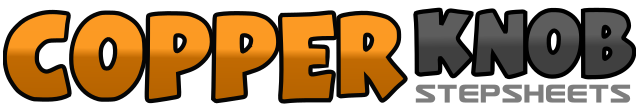 .......Count:32Wall:2Level:Improver.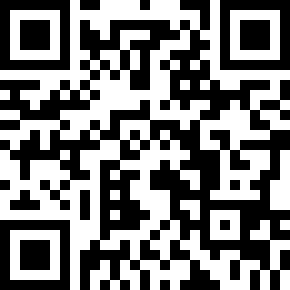 Choreographer:Duke Alexander (USA) - April 2018Duke Alexander (USA) - April 2018Duke Alexander (USA) - April 2018Duke Alexander (USA) - April 2018Duke Alexander (USA) - April 2018.Music:Get Along - Kenny ChesneyGet Along - Kenny ChesneyGet Along - Kenny ChesneyGet Along - Kenny ChesneyGet Along - Kenny Chesney........1&2Rock side Right , Recover Left , Cross Right over Left3&4Rock side Left, Recover Right , Cross Left over Right5&6Step fwd R L R7&8Step Left , 1/2 onto R , Step fwd Left ..aka chase turn1-2Step fwd Right Turn 1/2 onto LF3-4Step Fwd Right Turn 1/4 onto LF5&6Crossing Shuffle R L R7&8Step side left hip bumps LRL1-2Sway RF , Sway LF3&4Side Shuffle RLR5-6Cross Rock LF , Recover onto RF7&81/4 Sailor turning LRL1&2Hip Bumps Moving Fwd RLR3&4Hip Bumps Moving Fwd LRL5-6Cross RF , Back LF7-8Step RF , Step LF